Publicado en Soria el 03/12/2019 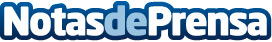 Acciona Construcción, AR-Racking y Sociedad de Estiba del Puerto Bahía de Algeciras, premios Xcellens 2019El Grupo ASPY ha hecho entrega de sus Premios Xcellens 2019.  La Fundació Aldees Infantils SOS Catalunya recibe el Premio Xcellens Solidario 2019Datos de contacto:Press Corporate Com 910910446Nota de prensa publicada en: https://www.notasdeprensa.es/acciona-construccion-ar-racking-y-sociedad-de Categorias: Logística Seguros Solidaridad y cooperación Recursos humanos Premios Construcción y Materiales http://www.notasdeprensa.es